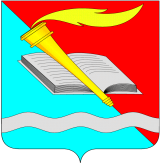 АДМИНИСТРАЦИЯ ФУРМАНОВСКОГО МУНИЦИПАЛЬНОГО РАЙОНА ПОСТАНОВЛЕНИЕ от  01.07.2021                                                                               	 		     	      № 427г. ФурмановО внесении изменений в постановление администрации Фурмановского муниципального района от 13.05.2020 №335 «Об установлении и исполнении расходных обязательств по газификации населенных пунктов Фурмановского муниципального района»	В соответствии Бюджетным кодексом Российской Федерации, Постановлением Правительства Ивановской области от 04.09.2020 № 406-п «О внесении изменения в постановление Правительства Ивановской области от 15.02.2021 № 56-п «О распределении субсидий бюджетам муниципальных образований Ивановской области на разработку (корректировку) проектной документации и газификацию населенных пунктов, объектов социальной инфраструктуры Ивановской области в рамках подпрограммы «Развитие газификации Ивановской области» государственной программы Ивановской области «Обеспечение доступным и комфортным жильем населения Ивановской области» в 2021 - 2023 годах» администрация Фурмановского муниципального районап о с т а н о в л я е т:	1. Внести в постановление администрации Фурмановского муниципального района от 13.05.2020 №335 «Об установлении и исполнении расходных обязательств по газификации населенных пунктов Фурмановского муниципального района» (далее – Постановление) следующее изменение:	1.1. Приложение 2 к Постановлению изложить в новой редакции (прилагается).2. Настоящее Постановление вступает в силу с момента подписания.3. Опубликовать настоящее постановление в официальном издании «Вестник администрации Фурмановского муниципального района и Совета Фурмановского муниципального района» и разместить на официальном сайте администрации Фурмановского муниципального района (www.furmanov.su) в информационно-телекоммуникационной сети «Интернет».4. Контроль исполнения постановления возложить на заместителя главы администрации Фурмановского муниципального района О.В.Куранову.М.Е.Голубева2-18-15Источники финансового обеспечения расходных обязательств Фурмановского муниципального района по газификации населенных пунктов Фурмановского муниципального района на 2020 – 2022 годыруб.Глава Фурмановского муниципального районаР.А.СоловьевПриложениек постановлению администрацииФурмановского муниципального районаот  01.07.2021  № 427Приложение 2к постановлению администрацииФурмановского муниципального районаот  13.05.2020  № 335Наименованиерасходного обязательстваОбъём финансового обеспечения всегоОбъём финансового обеспечения всегоОбъём финансового обеспечения всегов том числе:в том числе:в том числе:в том числе:в том числе:в том числе:Наименованиерасходного обязательстваОбъём финансового обеспечения всегоОбъём финансового обеспечения всегоОбъём финансового обеспечения всегосредства бюджетаИвановской областисредства бюджетаИвановской областисредства бюджетаИвановской областисредства местного бюджетасредства местного бюджетасредства местного бюджетаНаименованиерасходного обязательства2020 год2021 год2022 год2020 год2021 год2022 год2020 год2021 год2022 годгазификация населенных пунктов Фурмановского муниципального района13 857 050,49526 315,790,013 164 197,96500 0000,0692 852,5326 315,790,0Наименованиерасходного обязательстваОбъём финансового обеспечения всегоОбъём финансового обеспечения всегоОбъём финансового обеспечения всегоНаименованиерасходного обязательстваОбъём финансового обеспечения всегоОбъём финансового обеспечения всегоОбъём финансового обеспечения всегоНаименованиерасходного обязательства2023 годсредства бюджетаИвановской областисредства местного бюджетагазификация населенных пунктов Фурмановского муниципального района37 369 405,6237 369 405,620,0